Cheshire and Warrington Carers Trust Parent Carer Support Service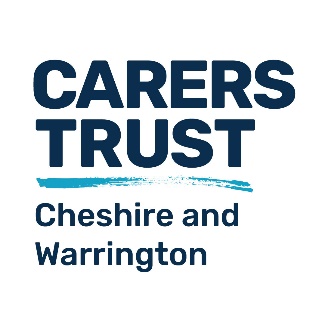 Unit 1 Brierley Business Centre, Mirion Street, Crewe, Cheshire, CW1 2AZ01270 394897 / 07593 782615parentcarersupport@cheshireandwarringtoncarers.orgwww.cheshireandwarringtoncarers.orgCheshire and Warrington Carers Trust Parent Carer Support Service will offer support for parent carers and their families throughout Cheshire East.The service will consist of monthly support groups for parents of children with additional needs, whole family activities for parents, children and their siblings, and a variety of activities for children with additional needs including after school clubs, holiday clubs and Saturday Clubs.Here is our initial itinerary which may be subject to change and further details will be confirmed in due course:After School Clubs 2021:Weeks commencing 21st June – 12th July – After School Club Crewe (8 sessions)Weeks commencing  6th September – 18th October  - After School Club Macclesfield (6 sessions)Weeks commencing 6th November – 13th December – After School Club Middlewich/Sandbach Holmes Chapel area (6 sessions)After School Clubs 2022:Weeks Commencing 10th January – 14th February – After School Club Knutsford (6 sessions)Weeks Commencing 28th February – 28th March – After School Club Handforth/Wilmslow area (5 sessions)Weeks commencing 18th April – 23rd May – After School Club Alsager (6 sessions)Saturday Clubs – Last Saturday of the month unless this falls in the school holidays, in which case it will be the week before. These will be in different locations throughout the year.Parent Carer Support Groups:1st Monday of the Month – Cheshire and Warrington Carers Trust, Crewe2nd Wednesday of the Month – Ruby’s Fund, Congleton3rd Monday of the Month – Poynton Methodist Church Hall, Poynton3rd Tuesday of the Month – Space 4 Autism, MacclesfieldEvents throughout the year for the whole family:Monday 2nd August – CreweThursday 5th August – Summer Fayre, SandbachWednesday 11th August – CongletonMonday 16th August – PoyntonTuesday 26th October – Alsager Saturday 11th December – Christmas Party MacclesfieldSaturday 18th December Christmas Party CreweWednesday 23rd February – MacclesfieldMonday 4th April – CreweWednesday 13th April – CongletonSchool Holiday ClubsSummer Holiday - Tuesday 20th July – Tuesday 17th August – MacclesfieldOctober Half Term – TBCFebruary Half Term – TBCEaster Holidays – TBC